						                                           ПРОЕКТ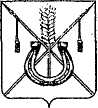 АДМИНИСТРАЦИЯ КОРЕНОВСКОГО ГОРОДСКОГО ПОСЕЛЕНИЯ КОРЕНОВСКОГО РАЙОНАПОСТАНОВЛЕНИЕот __________	   		                                     			  № _____г.КореновскОб утверждении перечня муниципальных услуг, предоставление которых организуется в муниципальном бюджетном учреждении «Кореновский районный многофункциональный центр по предоставлению государственных и муниципальных услуг»В соответствии с постановлением Правительства Российской Федерации от 27 сентября 2011 года № 797 «О взаимодействии между многофункциональными центрами предоставления государственных (муниципальных) услуг и федеральными органами исполнительной власти, органами государственных внебюджетных фондов, органами государственной власти субъектов Российской Федерации, органами местного самоуправления» администрация Кореновского городского поселения Кореновского района         п о с т а н о в л я е т:1.Утвердить перечень муниципальных услуг, предоставление которых организуется в муниципальном бюджетном учреждении «Кореновский районный многофункциональный центр по предоставлению государственных и муниципальных услуг» (прилагается).2. Общему отделу администрации Кореновского городского поселения Кореновского района (Воротникова) опубликовать настоящее постановление в средствах массовой информации и разместить его на официальном сайте органов местного самоуправления Кореновского городского поселения Кореновского района в сети интернет.3.Контроль за выполнением настоящего постановления возложить на заместителя главы Кореновского городского поселения Кореновского района Р.Ф.Громова.4. Постановление вступает в силу после его официального опубликования.Глава Кореновского городского поселенияКореновского района                                                                               Е.Н.Пергун 							    ПРИЛОЖЕНИЕ                                                                                       УТВЕРЖДЕН                                                                        постановлением администрации                                                                       Кореновского городского поселения                                                                               Кореновского района                                                                              от ________№ ______ПЕРЕЧЕНЬмуниципальных услуг, предоставление которых организуется в муниципальном бюджетном учреждении «Кореновский районный многофункциональный центр по предоставлению государственных и муниципальных услуг»1. Изменение вида разрешенного использования земельного участка и (или) объекта капитального строительства.2. Предоставление муниципального имущества в аренду или безвозмездное пользование без проведения торгов3. Присвоение (подтверждение) адреса объекту недвижимого имущества4. Предоставление выписки из реестра муниципального имущества5. Выдача разрешений на строительство, реконструкцию объектов капитального строительства6. Выдача разрешений на ввод в эксплуатацию построенных, реконструированных объектов капитального строительства7. Выдача градостроительных планов земельных участков8. Выдача специального разрешения на движение по автомобильным дорогам местного значения транспортного средства, осуществляющего перевозки опасных, тяжеловесных и (или) крупногабаритных грузов9. Выдача разрешения на право организации розничного рынка10. Выдача разрешений на вступление в брак лицам, достигшим возраста шестнадцати лет11. Предоставление информации об очередности предоставления жилых помещений на условиях социального найма12. Признание граждан малоимущими в целях принятия на учет в качестве нуждающихся в жилых помещениях13. Принятие на учет граждан в качестве нуждающихся в жилых помещениях, предоставляемых по договорам социального найма14. Внесение изменений в учетные данные граждан, состоящих на учете в качестве нуждающихся в жилых помещениях15. Предоставление архивных справок, архивных выписок и архивных копий16. Предоставление копий правовых актов администрации муниципального   образования17. Предоставление выписки из похозяйственной книги18. Согласование переустройства и (или) перепланировки жилого помещения19. Перевод жилого помещения в нежилое помещение или нежилого помещения в жилое помещение20. Признание в установленном порядке жилых помещений муниципального жилищного фонда пригодным (непригодным) для проживания21. Признание многоквартирного дома аварийным и подлежащим сносу или реконструкции22. Согласование переустройства и (или) перепланировки нежилого помещения в многоквартирном доме23. Выдача порубочного билета на территории муниципального образования24. Предоставление жилого помещения муниципального жилищного фонда по договору социального найма25. Выдача разрешения (ордера) на проведение земляных работ на территории общего пользования26. Передача бесплатно в собственность граждан Российской Федерации на добровольной основе занимаемых ими жилых помещений в муниципальном жилищном фонде27. Возврат платежей физических и юридических лиц по неналоговым доходам из бюджета муниципального образования28. Выдача справок о месте жительства29. Выдача справок о составе семьи30. Выдача справки с места жительства умершего31. Выдача справок о наличии иждивенцев32. Организация и проведение культурно-массовых мероприятий33. Организация библиотечно-информационного обслуживанияНачальник юридического отдела администрации Кореновского городского поселенияКореновского района                                                                      М.В.Омельченко